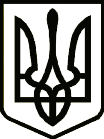 УкраїнаПРИЛУЦЬКА РАЙОННА ДЕРЖАВНА АДМІНІСТРАЦІЯ ЧЕРНІГІВСЬКОЇ ОБЛАСТІРОЗПОРЯДЖЕННЯПро проведення інвентаризації матеріальних цінностей в зв’язку зі  зміною матеріально відповідальноїособиВідповідно до пункту 7 наказу Міністерства фінансів України від                       02 вересня 2014 року №879 “Про затвердження Положення про інвентаризацію активів та зобов’язань”, у зв’язку зі зміною матеріально відповідальної особи               з о б о в ‘ я з у ю:1. Здійснити передачу основних засобів, малоцінних та швидкозношувальних предметів, матеріальних цінностей, які знаходяться на відповідальному зберіганні  в матеріально відповідальної особи                                 Кісленко О.О., на зберігання Коваленку А.Р.2. Комісію по списанню, оприбуткуванню та інвентаризації матеріальних цінностей в райдержадміністрації:2.1. Провести 14 вересня 2020 року інвентаризацію основних засобів, малоцінних та швидкозношувальних предметів, матеріальних цінностей, які знаходяться на відповідальному зберіганні  в матеріально відповідальної особи                Кісленко О.О.2.2. Інвентаризацію провести в присутності матеріально відповідальних осіб:- голови райдержадміністрації Кісленко О.О.;         - першого заступника голови райдержадміністрації Коваленка А.Р.2.3. Результати інвентаризації оформити в установленому порядку                  15 вересня 2020 року.3.  Контроль за виконанням даного розпорядження залишаю за собою.Голова  	                                                                                    Олеся КІСЛЕНКО від11 вересня2020 р.      Прилуки			      №273